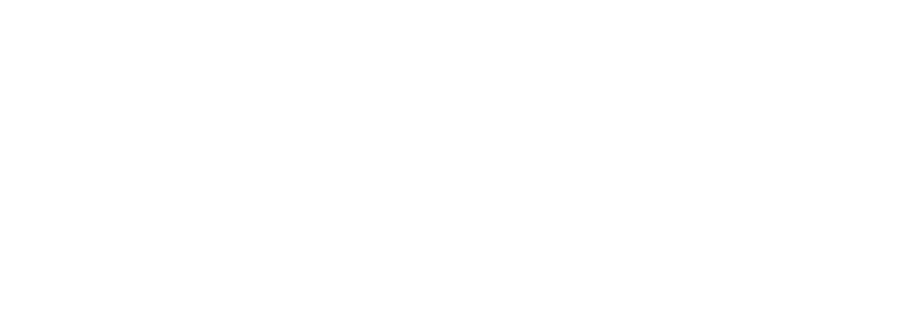 作品提交登记表参赛者基本信息姓名（中英文）：联系方式：mail:通讯地址：单位/院校：设计师/公司简介（中英文共200字内）：参赛作品信息2.1参赛作品类别A    产品设计   01) 家电                  09)风尚生活用品/配件     18)通讯产品   02) 厨房用品              10)手表/珠宝首饰         19)计算机设备/   03)卫浴/温泉养生          11)办公系统家具/用具      信息技术   04)冷暖空调科技         12)工业机械设备       20)应用程序和软件集合   05)照明设备/灯具          13)机器人                21)纺织/墙壁/地板06)园艺工具/庭院用品     14)生命科学/医疗器材     22)公共设施07)户外休闲/运动游戏用品      15)交通工具（海陆空与外层空间）      23)新能源和环保08)婴幼儿用品                 16)交通工具的周边附件                24)五金建材                              17)视听娱乐科技/相机                 25)产品概念设计B    视觉传达设计   01)网站                   06)VI系统              11)插画   02)影片/视频              07)品牌                 12)广告栏   03)广告                   08)书籍                 13)信息系统   04)招贴                   09)包装                 14)用户界面UI   05)标志                   10)字体C    时尚设计   01)时尚服装              02)贴身衣物             03)时尚配饰04)功能性服装             05)鞋履D    数字媒体设计   01)数字动画              04)数字出版             07)交互设计   02)数字动漫              05)数字影音             08)网页设计   03)数字游戏              06)数码摄影            E     服务设计   01)餐馆                   06)保险公司             11)医院   02)酒店                   07)文化机构             12)其他   03)公共场所               08)大学                    04)商店                   09)机场                   05)银行                   10)公共交通2.2参赛作品名称（中英文）：2.3参赛作品规格（面积、规模、构造等主要规格）：参赛作品说明评审时提交给评审委员的相关内容参赛作品简介（参赛作品从灵感设计到实现的过程及其理念等）（公开 ·中英文各200字）中文（200字以内）：英文（200字以内）：